ROZVAHAROZVAHAROZVAHAROZVAHAROZVAHAROZVAHAROZVAHAROZVAHAROZVAHAROZVAHAROZVAHAROZVAHAROZVAHAROZVAHAROZVAHAROZVAHAROZVAHA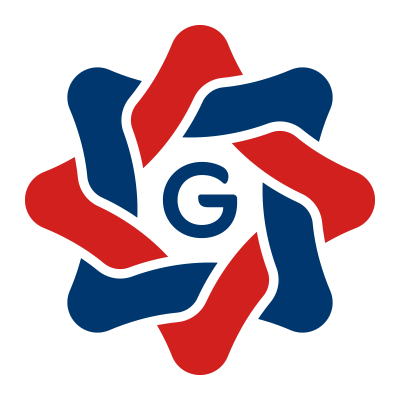 příspěvkové organizacepříspěvkové organizacepříspěvkové organizacepříspěvkové organizacepříspěvkové organizacepříspěvkové organizacepříspěvkové organizacepříspěvkové organizacepříspěvkové organizacepříspěvkové organizacepříspěvkové organizacepříspěvkové organizacepříspěvkové organizacepříspěvkové organizacepříspěvkové organizacepříspěvkové organizacepříspěvkové organizace(v Kč, s přesností na dvě desetinná místa)(v Kč, s přesností na dvě desetinná místa)(v Kč, s přesností na dvě desetinná místa)(v Kč, s přesností na dvě desetinná místa)(v Kč, s přesností na dvě desetinná místa)(v Kč, s přesností na dvě desetinná místa)(v Kč, s přesností na dvě desetinná místa)(v Kč, s přesností na dvě desetinná místa)(v Kč, s přesností na dvě desetinná místa)(v Kč, s přesností na dvě desetinná místa)(v Kč, s přesností na dvě desetinná místa)(v Kč, s přesností na dvě desetinná místa)(v Kč, s přesností na dvě desetinná místa)(v Kč, s přesností na dvě desetinná místa)(v Kč, s přesností na dvě desetinná místa)(v Kč, s přesností na dvě desetinná místa)(v Kč, s přesností na dvě desetinná místa)Období:Období:Období:12 / 202312 / 202312 / 202312 / 202312 / 202312 / 202312 / 202312 / 202312 / 202312 / 202312 / 202312 / 202312 / 202312 / 2023IČO:IČO:IČO:7099625370996253709962537099625370996253709962537099625370996253709962537099625370996253709962537099625370996253Název:Název:Název:Mateřská škola Čtyřlístek Milenov, příspěvková organizace Mateřská škola Čtyřlístek Milenov, příspěvková organizace Mateřská škola Čtyřlístek Milenov, příspěvková organizace Mateřská škola Čtyřlístek Milenov, příspěvková organizace Mateřská škola Čtyřlístek Milenov, příspěvková organizace Mateřská škola Čtyřlístek Milenov, příspěvková organizace Mateřská škola Čtyřlístek Milenov, příspěvková organizace Mateřská škola Čtyřlístek Milenov, příspěvková organizace Mateřská škola Čtyřlístek Milenov, příspěvková organizace Mateřská škola Čtyřlístek Milenov, příspěvková organizace Mateřská škola Čtyřlístek Milenov, příspěvková organizace Mateřská škola Čtyřlístek Milenov, příspěvková organizace Mateřská škola Čtyřlístek Milenov, příspěvková organizace Mateřská škola Čtyřlístek Milenov, příspěvková organizace ObdobíObdobíObdobíObdobíObdobíObdobíObdobíČísloČísloČísloČísloSyntetickýSyntetickýBěžnéBěžnéMinulépoložkypoložkypoložkypoložkyNázev položkyNázev položkyNázev položkyNázev položkyNázev položkyNázev položkyNázev položkyNázev položkyNázev položkyNázev položkyNázev položkyNázev položkyúčetúčetBruttoBruttoKorekceKorekceNettoNettoAKTIVA CELKEMAKTIVA CELKEMAKTIVA CELKEMAKTIVA CELKEMAKTIVA CELKEMAKTIVA CELKEMAKTIVA CELKEMAKTIVA CELKEMAKTIVA CELKEMAKTIVA CELKEMAKTIVA CELKEMAKTIVA CELKEMAKTIVA CELKEM2 174 625,61 2 174 625,61 852 118,98 852 118,98 1 322 506,63 1 322 506,63 701 458,45 A.A.Stálá aktivaStálá aktivaStálá aktivaStálá aktivaStálá aktivaStálá aktivaStálá aktivaStálá aktivaStálá aktivaStálá aktivaStálá aktivaStálá aktivaStálá aktiva852 118,98 852 118,98 852 118,98 852 118,98 I.I.Dlouhodobý nehmotný majetekDlouhodobý nehmotný majetekDlouhodobý nehmotný majetekDlouhodobý nehmotný majetekDlouhodobý nehmotný majetekDlouhodobý nehmotný majetekDlouhodobý nehmotný majetekDlouhodobý nehmotný majetekDlouhodobý nehmotný majetekDlouhodobý nehmotný majetekDlouhodobý nehmotný majetekDlouhodobý nehmotný majetekDlouhodobý nehmotný majetek37 140,00 37 140,00 37 140,00 37 140,00 1.1.1.Nehmotné výsledky výzkumu a vývojeNehmotné výsledky výzkumu a vývojeNehmotné výsledky výzkumu a vývojeNehmotné výsledky výzkumu a vývojeNehmotné výsledky výzkumu a vývojeNehmotné výsledky výzkumu a vývojeNehmotné výsledky výzkumu a vývojeNehmotné výsledky výzkumu a vývojeNehmotné výsledky výzkumu a vývojeNehmotné výsledky výzkumu a vývojeNehmotné výsledky výzkumu a vývojeNehmotné výsledky výzkumu a vývojeNehmotné výsledky výzkumu a vývoje0122.2.2.SoftwareSoftwareSoftwareSoftwareSoftwareSoftwareSoftwareSoftwareSoftwareSoftwareSoftwareSoftwareSoftware0133.3.3.Ocenitelná právaOcenitelná právaOcenitelná právaOcenitelná právaOcenitelná právaOcenitelná právaOcenitelná právaOcenitelná právaOcenitelná právaOcenitelná právaOcenitelná právaOcenitelná právaOcenitelná práva0144.4.4.Povolenky na emise a preferenční limityPovolenky na emise a preferenční limityPovolenky na emise a preferenční limityPovolenky na emise a preferenční limityPovolenky na emise a preferenční limityPovolenky na emise a preferenční limityPovolenky na emise a preferenční limityPovolenky na emise a preferenční limityPovolenky na emise a preferenční limityPovolenky na emise a preferenční limityPovolenky na emise a preferenční limityPovolenky na emise a preferenční limityPovolenky na emise a preferenční limity0155.5.5.Drobný dlouhodobý nehmotný majetekDrobný dlouhodobý nehmotný majetekDrobný dlouhodobý nehmotný majetekDrobný dlouhodobý nehmotný majetekDrobný dlouhodobý nehmotný majetekDrobný dlouhodobý nehmotný majetekDrobný dlouhodobý nehmotný majetekDrobný dlouhodobý nehmotný majetekDrobný dlouhodobý nehmotný majetekDrobný dlouhodobý nehmotný majetekDrobný dlouhodobý nehmotný majetekDrobný dlouhodobý nehmotný majetekDrobný dlouhodobý nehmotný majetek01837 140,00 37 140,00 37 140,00 37 140,00 6.6.6.Ostatní dlouhodobý nehmotný majetekOstatní dlouhodobý nehmotný majetekOstatní dlouhodobý nehmotný majetekOstatní dlouhodobý nehmotný majetekOstatní dlouhodobý nehmotný majetekOstatní dlouhodobý nehmotný majetekOstatní dlouhodobý nehmotný majetekOstatní dlouhodobý nehmotný majetekOstatní dlouhodobý nehmotný majetekOstatní dlouhodobý nehmotný majetekOstatní dlouhodobý nehmotný majetekOstatní dlouhodobý nehmotný majetekOstatní dlouhodobý nehmotný majetek0197.7.7.Nedokončený dlouhodobý nehmotný majetekNedokončený dlouhodobý nehmotný majetekNedokončený dlouhodobý nehmotný majetekNedokončený dlouhodobý nehmotný majetekNedokončený dlouhodobý nehmotný majetekNedokončený dlouhodobý nehmotný majetekNedokončený dlouhodobý nehmotný majetekNedokončený dlouhodobý nehmotný majetekNedokončený dlouhodobý nehmotný majetekNedokončený dlouhodobý nehmotný majetekNedokončený dlouhodobý nehmotný majetekNedokončený dlouhodobý nehmotný majetekNedokončený dlouhodobý nehmotný majetek0418.8.8.Poskytnuté zálohy na dlouhodobý nehmotný majetekPoskytnuté zálohy na dlouhodobý nehmotný majetekPoskytnuté zálohy na dlouhodobý nehmotný majetekPoskytnuté zálohy na dlouhodobý nehmotný majetekPoskytnuté zálohy na dlouhodobý nehmotný majetekPoskytnuté zálohy na dlouhodobý nehmotný majetekPoskytnuté zálohy na dlouhodobý nehmotný majetekPoskytnuté zálohy na dlouhodobý nehmotný majetekPoskytnuté zálohy na dlouhodobý nehmotný majetekPoskytnuté zálohy na dlouhodobý nehmotný majetekPoskytnuté zálohy na dlouhodobý nehmotný majetekPoskytnuté zálohy na dlouhodobý nehmotný majetekPoskytnuté zálohy na dlouhodobý nehmotný majetek0519.9.9.Dlouhodobý nehmotný majetek určení k prodejiDlouhodobý nehmotný majetek určení k prodejiDlouhodobý nehmotný majetek určení k prodejiDlouhodobý nehmotný majetek určení k prodejiDlouhodobý nehmotný majetek určení k prodejiDlouhodobý nehmotný majetek určení k prodejiDlouhodobý nehmotný majetek určení k prodejiDlouhodobý nehmotný majetek určení k prodejiDlouhodobý nehmotný majetek určení k prodejiDlouhodobý nehmotný majetek určení k prodejiDlouhodobý nehmotný majetek určení k prodejiDlouhodobý nehmotný majetek určení k prodejiDlouhodobý nehmotný majetek určení k prodeji035II.II.Dlouhodobý hmotný majetekDlouhodobý hmotný majetekDlouhodobý hmotný majetekDlouhodobý hmotný majetekDlouhodobý hmotný majetekDlouhodobý hmotný majetekDlouhodobý hmotný majetekDlouhodobý hmotný majetekDlouhodobý hmotný majetekDlouhodobý hmotný majetekDlouhodobý hmotný majetekDlouhodobý hmotný majetekDlouhodobý hmotný majetek814 978,98 814 978,98 814 978,98 814 978,98 1.1.1.PozemkyPozemkyPozemkyPozemkyPozemkyPozemkyPozemkyPozemkyPozemkyPozemkyPozemkyPozemkyPozemky0312.2.2.Kulturní předmětyKulturní předmětyKulturní předmětyKulturní předmětyKulturní předmětyKulturní předmětyKulturní předmětyKulturní předmětyKulturní předmětyKulturní předmětyKulturní předmětyKulturní předmětyKulturní předměty0323.3.3.StavbyStavbyStavbyStavbyStavbyStavbyStavbyStavbyStavbyStavbyStavbyStavbyStavby0214.4.4.Samostatné hm.movité věci a soubory hm.mov.věcíSamostatné hm.movité věci a soubory hm.mov.věcíSamostatné hm.movité věci a soubory hm.mov.věcíSamostatné hm.movité věci a soubory hm.mov.věcíSamostatné hm.movité věci a soubory hm.mov.věcíSamostatné hm.movité věci a soubory hm.mov.věcíSamostatné hm.movité věci a soubory hm.mov.věcíSamostatné hm.movité věci a soubory hm.mov.věcíSamostatné hm.movité věci a soubory hm.mov.věcíSamostatné hm.movité věci a soubory hm.mov.věcíSamostatné hm.movité věci a soubory hm.mov.věcíSamostatné hm.movité věci a soubory hm.mov.věcíSamostatné hm.movité věci a soubory hm.mov.věcí0225.5.5.Pěstitelské celky trvalých porostůPěstitelské celky trvalých porostůPěstitelské celky trvalých porostůPěstitelské celky trvalých porostůPěstitelské celky trvalých porostůPěstitelské celky trvalých porostůPěstitelské celky trvalých porostůPěstitelské celky trvalých porostůPěstitelské celky trvalých porostůPěstitelské celky trvalých porostůPěstitelské celky trvalých porostůPěstitelské celky trvalých porostůPěstitelské celky trvalých porostů0256.6.6.Drobný dlouhodobý hmotný majetekDrobný dlouhodobý hmotný majetekDrobný dlouhodobý hmotný majetekDrobný dlouhodobý hmotný majetekDrobný dlouhodobý hmotný majetekDrobný dlouhodobý hmotný majetekDrobný dlouhodobý hmotný majetekDrobný dlouhodobý hmotný majetekDrobný dlouhodobý hmotný majetekDrobný dlouhodobý hmotný majetekDrobný dlouhodobý hmotný majetekDrobný dlouhodobý hmotný majetekDrobný dlouhodobý hmotný majetek028814 978,98 814 978,98 814 978,98 814 978,98 7.7.7.Ostatní dlouhodobý hmotný majetekOstatní dlouhodobý hmotný majetekOstatní dlouhodobý hmotný majetekOstatní dlouhodobý hmotný majetekOstatní dlouhodobý hmotný majetekOstatní dlouhodobý hmotný majetekOstatní dlouhodobý hmotný majetekOstatní dlouhodobý hmotný majetekOstatní dlouhodobý hmotný majetekOstatní dlouhodobý hmotný majetekOstatní dlouhodobý hmotný majetekOstatní dlouhodobý hmotný majetekOstatní dlouhodobý hmotný majetek0298.8.8.Nedokončený dlouhodobý hmotný majetekNedokončený dlouhodobý hmotný majetekNedokončený dlouhodobý hmotný majetekNedokončený dlouhodobý hmotný majetekNedokončený dlouhodobý hmotný majetekNedokončený dlouhodobý hmotný majetekNedokončený dlouhodobý hmotný majetekNedokončený dlouhodobý hmotný majetekNedokončený dlouhodobý hmotný majetekNedokončený dlouhodobý hmotný majetekNedokončený dlouhodobý hmotný majetekNedokončený dlouhodobý hmotný majetekNedokončený dlouhodobý hmotný majetek0429.9.9.Poskytnuté zálohy na dlouhodobý hmotný majetekPoskytnuté zálohy na dlouhodobý hmotný majetekPoskytnuté zálohy na dlouhodobý hmotný majetekPoskytnuté zálohy na dlouhodobý hmotný majetekPoskytnuté zálohy na dlouhodobý hmotný majetekPoskytnuté zálohy na dlouhodobý hmotný majetekPoskytnuté zálohy na dlouhodobý hmotný majetekPoskytnuté zálohy na dlouhodobý hmotný majetekPoskytnuté zálohy na dlouhodobý hmotný majetekPoskytnuté zálohy na dlouhodobý hmotný majetekPoskytnuté zálohy na dlouhodobý hmotný majetekPoskytnuté zálohy na dlouhodobý hmotný majetekPoskytnuté zálohy na dlouhodobý hmotný majetek05210.10.10.Dlouhodobý hmotný majetek určený k prodejiDlouhodobý hmotný majetek určený k prodejiDlouhodobý hmotný majetek určený k prodejiDlouhodobý hmotný majetek určený k prodejiDlouhodobý hmotný majetek určený k prodejiDlouhodobý hmotný majetek určený k prodejiDlouhodobý hmotný majetek určený k prodejiDlouhodobý hmotný majetek určený k prodejiDlouhodobý hmotný majetek určený k prodejiDlouhodobý hmotný majetek určený k prodejiDlouhodobý hmotný majetek určený k prodejiDlouhodobý hmotný majetek určený k prodejiDlouhodobý hmotný majetek určený k prodeji036III.III.Dlouhodobý finanční majetekDlouhodobý finanční majetekDlouhodobý finanční majetekDlouhodobý finanční majetekDlouhodobý finanční majetekDlouhodobý finanční majetekDlouhodobý finanční majetekDlouhodobý finanční majetekDlouhodobý finanční majetekDlouhodobý finanční majetekDlouhodobý finanční majetekDlouhodobý finanční majetekDlouhodobý finanční majetek1.1.1.Majetkové účasti v osobách s rozhodujícím vlivemMajetkové účasti v osobách s rozhodujícím vlivemMajetkové účasti v osobách s rozhodujícím vlivemMajetkové účasti v osobách s rozhodujícím vlivemMajetkové účasti v osobách s rozhodujícím vlivemMajetkové účasti v osobách s rozhodujícím vlivemMajetkové účasti v osobách s rozhodujícím vlivemMajetkové účasti v osobách s rozhodujícím vlivemMajetkové účasti v osobách s rozhodujícím vlivemMajetkové účasti v osobách s rozhodujícím vlivemMajetkové účasti v osobách s rozhodujícím vlivemMajetkové účasti v osobách s rozhodujícím vlivemMajetkové účasti v osobách s rozhodujícím vlivem0612.2.2.Majetkové účasti v osobách s podstatným vlivemMajetkové účasti v osobách s podstatným vlivemMajetkové účasti v osobách s podstatným vlivemMajetkové účasti v osobách s podstatným vlivemMajetkové účasti v osobách s podstatným vlivemMajetkové účasti v osobách s podstatným vlivemMajetkové účasti v osobách s podstatným vlivemMajetkové účasti v osobách s podstatným vlivemMajetkové účasti v osobách s podstatným vlivemMajetkové účasti v osobách s podstatným vlivemMajetkové účasti v osobách s podstatným vlivemMajetkové účasti v osobách s podstatným vlivemMajetkové účasti v osobách s podstatným vlivem0623.3.3.Dluhové cenné papíry držené do splatnostiDluhové cenné papíry držené do splatnostiDluhové cenné papíry držené do splatnostiDluhové cenné papíry držené do splatnostiDluhové cenné papíry držené do splatnostiDluhové cenné papíry držené do splatnostiDluhové cenné papíry držené do splatnostiDluhové cenné papíry držené do splatnostiDluhové cenné papíry držené do splatnostiDluhové cenné papíry držené do splatnostiDluhové cenné papíry držené do splatnostiDluhové cenné papíry držené do splatnostiDluhové cenné papíry držené do splatnosti0635.5.5.Termínované vklady dlouhodobéTermínované vklady dlouhodobéTermínované vklady dlouhodobéTermínované vklady dlouhodobéTermínované vklady dlouhodobéTermínované vklady dlouhodobéTermínované vklady dlouhodobéTermínované vklady dlouhodobéTermínované vklady dlouhodobéTermínované vklady dlouhodobéTermínované vklady dlouhodobéTermínované vklady dlouhodobéTermínované vklady dlouhodobé0686.6.6.Ostatní dlouhodobý finanční majetekOstatní dlouhodobý finanční majetekOstatní dlouhodobý finanční majetekOstatní dlouhodobý finanční majetekOstatní dlouhodobý finanční majetekOstatní dlouhodobý finanční majetekOstatní dlouhodobý finanční majetekOstatní dlouhodobý finanční majetekOstatní dlouhodobý finanční majetekOstatní dlouhodobý finanční majetekOstatní dlouhodobý finanční majetekOstatní dlouhodobý finanční majetekOstatní dlouhodobý finanční majetek069IV.IV.Dlouhodobé pohledávkyDlouhodobé pohledávkyDlouhodobé pohledávkyDlouhodobé pohledávkyDlouhodobé pohledávkyDlouhodobé pohledávkyDlouhodobé pohledávkyDlouhodobé pohledávkyDlouhodobé pohledávkyDlouhodobé pohledávkyDlouhodobé pohledávkyDlouhodobé pohledávkyDlouhodobé pohledávky1.1.1.Poskytnuté návratné finanční výpomoci dlouhodobéPoskytnuté návratné finanční výpomoci dlouhodobéPoskytnuté návratné finanční výpomoci dlouhodobéPoskytnuté návratné finanční výpomoci dlouhodobéPoskytnuté návratné finanční výpomoci dlouhodobéPoskytnuté návratné finanční výpomoci dlouhodobéPoskytnuté návratné finanční výpomoci dlouhodobéPoskytnuté návratné finanční výpomoci dlouhodobéPoskytnuté návratné finanční výpomoci dlouhodobéPoskytnuté návratné finanční výpomoci dlouhodobéPoskytnuté návratné finanční výpomoci dlouhodobéPoskytnuté návratné finanční výpomoci dlouhodobéPoskytnuté návratné finanční výpomoci dlouhodobé4622.2.2.Dlouhodobé pohledávky z postoupených úvěrůDlouhodobé pohledávky z postoupených úvěrůDlouhodobé pohledávky z postoupených úvěrůDlouhodobé pohledávky z postoupených úvěrůDlouhodobé pohledávky z postoupených úvěrůDlouhodobé pohledávky z postoupených úvěrůDlouhodobé pohledávky z postoupených úvěrůDlouhodobé pohledávky z postoupených úvěrůDlouhodobé pohledávky z postoupených úvěrůDlouhodobé pohledávky z postoupených úvěrůDlouhodobé pohledávky z postoupených úvěrůDlouhodobé pohledávky z postoupených úvěrůDlouhodobé pohledávky z postoupených úvěrů4643.3.3.Dlouhodobé poskytnuté zálohyDlouhodobé poskytnuté zálohyDlouhodobé poskytnuté zálohyDlouhodobé poskytnuté zálohyDlouhodobé poskytnuté zálohyDlouhodobé poskytnuté zálohyDlouhodobé poskytnuté zálohyDlouhodobé poskytnuté zálohyDlouhodobé poskytnuté zálohyDlouhodobé poskytnuté zálohyDlouhodobé poskytnuté zálohyDlouhodobé poskytnuté zálohyDlouhodobé poskytnuté zálohy4655.5.5.Ostatní dlouhodobé pohledávkyOstatní dlouhodobé pohledávkyOstatní dlouhodobé pohledávkyOstatní dlouhodobé pohledávkyOstatní dlouhodobé pohledávkyOstatní dlouhodobé pohledávkyOstatní dlouhodobé pohledávkyOstatní dlouhodobé pohledávkyOstatní dlouhodobé pohledávkyOstatní dlouhodobé pohledávkyOstatní dlouhodobé pohledávkyOstatní dlouhodobé pohledávkyOstatní dlouhodobé pohledávky4696.6.6.Dlouhodobé poskytnuté zálohy na transferyDlouhodobé poskytnuté zálohy na transferyDlouhodobé poskytnuté zálohy na transferyDlouhodobé poskytnuté zálohy na transferyDlouhodobé poskytnuté zálohy na transferyDlouhodobé poskytnuté zálohy na transferyDlouhodobé poskytnuté zálohy na transferyDlouhodobé poskytnuté zálohy na transferyDlouhodobé poskytnuté zálohy na transferyDlouhodobé poskytnuté zálohy na transferyDlouhodobé poskytnuté zálohy na transferyDlouhodobé poskytnuté zálohy na transferyDlouhodobé poskytnuté zálohy na transfery471B.B.Oběžná aktivaOběžná aktivaOběžná aktivaOběžná aktivaOběžná aktivaOběžná aktivaOběžná aktivaOběžná aktivaOběžná aktivaOběžná aktivaOběžná aktivaOběžná aktivaOběžná aktiva1 322 506,63 1 322 506,63 1 322 506,63 1 322 506,63 701 458,45 I.I.ZásobyZásobyZásobyZásobyZásobyZásobyZásobyZásobyZásobyZásobyZásobyZásobyZásoby704,00 704,00 704,00 704,00 704,00 1.1.1.Pořízení materiáluPořízení materiáluPořízení materiáluPořízení materiáluPořízení materiáluPořízení materiáluPořízení materiáluPořízení materiáluPořízení materiáluPořízení materiáluPořízení materiáluPořízení materiáluPořízení materiálu1112.2.2.Materiál na skladěMateriál na skladěMateriál na skladěMateriál na skladěMateriál na skladěMateriál na skladěMateriál na skladěMateriál na skladěMateriál na skladěMateriál na skladěMateriál na skladěMateriál na skladěMateriál na skladě112704,00 704,00 704,00 704,00 704,00 3.3.3.Materiál na cestěMateriál na cestěMateriál na cestěMateriál na cestěMateriál na cestěMateriál na cestěMateriál na cestěMateriál na cestěMateriál na cestěMateriál na cestěMateriál na cestěMateriál na cestěMateriál na cestě1194.4.4.Nedokončená výrobaNedokončená výrobaNedokončená výrobaNedokončená výrobaNedokončená výrobaNedokončená výrobaNedokončená výrobaNedokončená výrobaNedokončená výrobaNedokončená výrobaNedokončená výrobaNedokončená výrobaNedokončená výroba1215.5.5.Polotovary vlastní výrobyPolotovary vlastní výrobyPolotovary vlastní výrobyPolotovary vlastní výrobyPolotovary vlastní výrobyPolotovary vlastní výrobyPolotovary vlastní výrobyPolotovary vlastní výrobyPolotovary vlastní výrobyPolotovary vlastní výrobyPolotovary vlastní výrobyPolotovary vlastní výrobyPolotovary vlastní výroby1226.6.6.VýrobkyVýrobkyVýrobkyVýrobkyVýrobkyVýrobkyVýrobkyVýrobkyVýrobkyVýrobkyVýrobkyVýrobkyVýrobky1237.7.7.Pořízení zbožíPořízení zbožíPořízení zbožíPořízení zbožíPořízení zbožíPořízení zbožíPořízení zbožíPořízení zbožíPořízení zbožíPořízení zbožíPořízení zbožíPořízení zbožíPořízení zboží1318.8.8.Zboží na skladěZboží na skladěZboží na skladěZboží na skladěZboží na skladěZboží na skladěZboží na skladěZboží na skladěZboží na skladěZboží na skladěZboží na skladěZboží na skladěZboží na skladě1329.9.9.Zboží na cestěZboží na cestěZboží na cestěZboží na cestěZboží na cestěZboží na cestěZboží na cestěZboží na cestěZboží na cestěZboží na cestěZboží na cestěZboží na cestěZboží na cestě13810.10.10.Ostatní zásobyOstatní zásobyOstatní zásobyOstatní zásobyOstatní zásobyOstatní zásobyOstatní zásobyOstatní zásobyOstatní zásobyOstatní zásobyOstatní zásobyOstatní zásobyOstatní zásoby139II.II.Krátkodobé pohledávkyKrátkodobé pohledávkyKrátkodobé pohledávkyKrátkodobé pohledávkyKrátkodobé pohledávkyKrátkodobé pohledávkyKrátkodobé pohledávkyKrátkodobé pohledávkyKrátkodobé pohledávkyKrátkodobé pohledávkyKrátkodobé pohledávkyKrátkodobé pohledávkyKrátkodobé pohledávky654 992,00 654 992,00 654 992,00 654 992,00 347 607,00 1.1.1.OdběrateléOdběrateléOdběrateléOdběrateléOdběrateléOdběrateléOdběrateléOdběrateléOdběrateléOdběrateléOdběrateléOdběrateléOdběratelé3114.4.4.Krátkodobé poskytnuté zálohyKrátkodobé poskytnuté zálohyKrátkodobé poskytnuté zálohyKrátkodobé poskytnuté zálohyKrátkodobé poskytnuté zálohyKrátkodobé poskytnuté zálohyKrátkodobé poskytnuté zálohyKrátkodobé poskytnuté zálohyKrátkodobé poskytnuté zálohyKrátkodobé poskytnuté zálohyKrátkodobé poskytnuté zálohyKrátkodobé poskytnuté zálohyKrátkodobé poskytnuté zálohy314213 400,00 213 400,00 213 400,00 213 400,00 85 200,00 5.5.5.Jiné pohledávky z hlavní činnostiJiné pohledávky z hlavní činnostiJiné pohledávky z hlavní činnostiJiné pohledávky z hlavní činnostiJiné pohledávky z hlavní činnostiJiné pohledávky z hlavní činnostiJiné pohledávky z hlavní činnostiJiné pohledávky z hlavní činnostiJiné pohledávky z hlavní činnostiJiné pohledávky z hlavní činnostiJiné pohledávky z hlavní činnostiJiné pohledávky z hlavní činnostiJiné pohledávky z hlavní činnosti3156.6.6.Poskytnuté návratné finanční výpomoci krátkodobéPoskytnuté návratné finanční výpomoci krátkodobéPoskytnuté návratné finanční výpomoci krátkodobéPoskytnuté návratné finanční výpomoci krátkodobéPoskytnuté návratné finanční výpomoci krátkodobéPoskytnuté návratné finanční výpomoci krátkodobéPoskytnuté návratné finanční výpomoci krátkodobéPoskytnuté návratné finanční výpomoci krátkodobéPoskytnuté návratné finanční výpomoci krátkodobéPoskytnuté návratné finanční výpomoci krátkodobéPoskytnuté návratné finanční výpomoci krátkodobéPoskytnuté návratné finanční výpomoci krátkodobéPoskytnuté návratné finanční výpomoci krátkodobé3169.9.9.Pohledávky za zaměstnanciPohledávky za zaměstnanciPohledávky za zaměstnanciPohledávky za zaměstnanciPohledávky za zaměstnanciPohledávky za zaměstnanciPohledávky za zaměstnanciPohledávky za zaměstnanciPohledávky za zaměstnanciPohledávky za zaměstnanciPohledávky za zaměstnanciPohledávky za zaměstnanciPohledávky za zaměstnanci33521 752,00 21 752,00 21 752,00 21 752,00 4 679,00 10.10.10.Sociální zabezpečeníSociální zabezpečeníSociální zabezpečeníSociální zabezpečeníSociální zabezpečeníSociální zabezpečeníSociální zabezpečeníSociální zabezpečeníSociální zabezpečeníSociální zabezpečeníSociální zabezpečeníSociální zabezpečeníSociální zabezpečení33611.11.11.Zdravotní pojištěníZdravotní pojištěníZdravotní pojištěníZdravotní pojištěníZdravotní pojištěníZdravotní pojištěníZdravotní pojištěníZdravotní pojištěníZdravotní pojištěníZdravotní pojištěníZdravotní pojištěníZdravotní pojištěníZdravotní pojištění33712.12.12.Důchodové spořeníDůchodové spořeníDůchodové spořeníDůchodové spořeníDůchodové spořeníDůchodové spořeníDůchodové spořeníDůchodové spořeníDůchodové spořeníDůchodové spořeníDůchodové spořeníDůchodové spořeníDůchodové spoření33813.13.13.Daň z příjmůDaň z příjmůDaň z příjmůDaň z příjmůDaň z příjmůDaň z příjmůDaň z příjmůDaň z příjmůDaň z příjmůDaň z příjmůDaň z příjmůDaň z příjmůDaň z příjmů34114.14.14.Ostatní daně, poplatky a jiná obdobná peněžitá plněníOstatní daně, poplatky a jiná obdobná peněžitá plněníOstatní daně, poplatky a jiná obdobná peněžitá plněníOstatní daně, poplatky a jiná obdobná peněžitá plněníOstatní daně, poplatky a jiná obdobná peněžitá plněníOstatní daně, poplatky a jiná obdobná peněžitá plněníOstatní daně, poplatky a jiná obdobná peněžitá plněníOstatní daně, poplatky a jiná obdobná peněžitá plněníOstatní daně, poplatky a jiná obdobná peněžitá plněníOstatní daně, poplatky a jiná obdobná peněžitá plněníOstatní daně, poplatky a jiná obdobná peněžitá plněníOstatní daně, poplatky a jiná obdobná peněžitá plněníOstatní daně, poplatky a jiná obdobná peněžitá plnění34215.15.15.Daň z přidané hodnotyDaň z přidané hodnotyDaň z přidané hodnotyDaň z přidané hodnotyDaň z přidané hodnotyDaň z přidané hodnotyDaň z přidané hodnotyDaň z přidané hodnotyDaň z přidané hodnotyDaň z přidané hodnotyDaň z přidané hodnotyDaň z přidané hodnotyDaň z přidané hodnoty34316.16.16.Pohledávky za osobami mimo vybrané vládní institucePohledávky za osobami mimo vybrané vládní institucePohledávky za osobami mimo vybrané vládní institucePohledávky za osobami mimo vybrané vládní institucePohledávky za osobami mimo vybrané vládní institucePohledávky za osobami mimo vybrané vládní institucePohledávky za osobami mimo vybrané vládní institucePohledávky za osobami mimo vybrané vládní institucePohledávky za osobami mimo vybrané vládní institucePohledávky za osobami mimo vybrané vládní institucePohledávky za osobami mimo vybrané vládní institucePohledávky za osobami mimo vybrané vládní institucePohledávky za osobami mimo vybrané vládní instituce34417.17.17.Pohledávky za vybranými ústřed.vlád.institucemiPohledávky za vybranými ústřed.vlád.institucemiPohledávky za vybranými ústřed.vlád.institucemiPohledávky za vybranými ústřed.vlád.institucemiPohledávky za vybranými ústřed.vlád.institucemiPohledávky za vybranými ústřed.vlád.institucemiPohledávky za vybranými ústřed.vlád.institucemiPohledávky za vybranými ústřed.vlád.institucemiPohledávky za vybranými ústřed.vlád.institucemiPohledávky za vybranými ústřed.vlád.institucemiPohledávky za vybranými ústřed.vlád.institucemiPohledávky za vybranými ústřed.vlád.institucemiPohledávky za vybranými ústřed.vlád.institucemi34618.18.18.Pohledávky za vybranými místními vládními institucemiPohledávky za vybranými místními vládními institucemiPohledávky za vybranými místními vládními institucemiPohledávky za vybranými místními vládními institucemiPohledávky za vybranými místními vládními institucemiPohledávky za vybranými místními vládními institucemiPohledávky za vybranými místními vládními institucemiPohledávky za vybranými místními vládními institucemiPohledávky za vybranými místními vládními institucemiPohledávky za vybranými místními vládními institucemiPohledávky za vybranými místními vládními institucemiPohledávky za vybranými místními vládními institucemiPohledávky za vybranými místními vládními institucemi34828.28.28.Krátkodobé poskytnuté zálohy na transferyKrátkodobé poskytnuté zálohy na transferyKrátkodobé poskytnuté zálohy na transferyKrátkodobé poskytnuté zálohy na transferyKrátkodobé poskytnuté zálohy na transferyKrátkodobé poskytnuté zálohy na transferyKrátkodobé poskytnuté zálohy na transferyKrátkodobé poskytnuté zálohy na transferyKrátkodobé poskytnuté zálohy na transferyKrátkodobé poskytnuté zálohy na transferyKrátkodobé poskytnuté zálohy na transferyKrátkodobé poskytnuté zálohy na transferyKrátkodobé poskytnuté zálohy na transfery37330.30.30.Náklady příštích obdobíNáklady příštích obdobíNáklady příštích obdobíNáklady příštích obdobíNáklady příštích obdobíNáklady příštích obdobíNáklady příštích obdobíNáklady příštích obdobíNáklady příštích obdobíNáklady příštích obdobíNáklady příštích obdobíNáklady příštích obdobíNáklady příštích období38131.31.31.Příjmy příštích obdobíPříjmy příštích obdobíPříjmy příštích obdobíPříjmy příštích obdobíPříjmy příštích obdobíPříjmy příštích obdobíPříjmy příštích obdobíPříjmy příštích obdobíPříjmy příštích obdobíPříjmy příštích obdobíPříjmy příštích obdobíPříjmy příštích obdobíPříjmy příštích období38532.32.32.Dohadné účty aktivníDohadné účty aktivníDohadné účty aktivníDohadné účty aktivníDohadné účty aktivníDohadné účty aktivníDohadné účty aktivníDohadné účty aktivníDohadné účty aktivníDohadné účty aktivníDohadné účty aktivníDohadné účty aktivníDohadné účty aktivní388419 840,00 419 840,00 419 840,00 419 840,00 257 728,00 33.33.33.Ostatní krátkodobé pohledávkyOstatní krátkodobé pohledávkyOstatní krátkodobé pohledávkyOstatní krátkodobé pohledávkyOstatní krátkodobé pohledávkyOstatní krátkodobé pohledávkyOstatní krátkodobé pohledávkyOstatní krátkodobé pohledávkyOstatní krátkodobé pohledávkyOstatní krátkodobé pohledávkyOstatní krátkodobé pohledávkyOstatní krátkodobé pohledávkyOstatní krátkodobé pohledávky377III.III.Krátkodobý finanční majetekKrátkodobý finanční majetekKrátkodobý finanční majetekKrátkodobý finanční majetekKrátkodobý finanční majetekKrátkodobý finanční majetekKrátkodobý finanční majetekKrátkodobý finanční majetekKrátkodobý finanční majetekKrátkodobý finanční majetekKrátkodobý finanční majetekKrátkodobý finanční majetekKrátkodobý finanční majetek666 810,63 666 810,63 666 810,63 666 810,63 353 147,45 1.1.1.Majetkové cenné papíry k obchodováníMajetkové cenné papíry k obchodováníMajetkové cenné papíry k obchodováníMajetkové cenné papíry k obchodováníMajetkové cenné papíry k obchodováníMajetkové cenné papíry k obchodováníMajetkové cenné papíry k obchodováníMajetkové cenné papíry k obchodováníMajetkové cenné papíry k obchodováníMajetkové cenné papíry k obchodováníMajetkové cenné papíry k obchodováníMajetkové cenné papíry k obchodováníMajetkové cenné papíry k obchodování2512.2.2.Dluhové cenné papíry k obchodováníDluhové cenné papíry k obchodováníDluhové cenné papíry k obchodováníDluhové cenné papíry k obchodováníDluhové cenné papíry k obchodováníDluhové cenné papíry k obchodováníDluhové cenné papíry k obchodováníDluhové cenné papíry k obchodováníDluhové cenné papíry k obchodováníDluhové cenné papíry k obchodováníDluhové cenné papíry k obchodováníDluhové cenné papíry k obchodováníDluhové cenné papíry k obchodování2533.3.3.Jiné cenné papíryJiné cenné papíryJiné cenné papíryJiné cenné papíryJiné cenné papíryJiné cenné papíryJiné cenné papíryJiné cenné papíryJiné cenné papíryJiné cenné papíryJiné cenné papíryJiné cenné papíryJiné cenné papíry2564.4.4.Termínované vklady krátkodobéTermínované vklady krátkodobéTermínované vklady krátkodobéTermínované vklady krátkodobéTermínované vklady krátkodobéTermínované vklady krátkodobéTermínované vklady krátkodobéTermínované vklady krátkodobéTermínované vklady krátkodobéTermínované vklady krátkodobéTermínované vklady krátkodobéTermínované vklady krátkodobéTermínované vklady krátkodobé2445.5.5.Jiné běžné účtyJiné běžné účtyJiné běžné účtyJiné běžné účtyJiné běžné účtyJiné běžné účtyJiné běžné účtyJiné běžné účtyJiné běžné účtyJiné běžné účtyJiné běžné účtyJiné běžné účtyJiné běžné účty2459.9.9.Běžný účetBěžný účetBěžný účetBěžný účetBěžný účetBěžný účetBěžný účetBěžný účetBěžný účetBěžný účetBěžný účetBěžný účetBěžný účet241572 762,95 572 762,95 572 762,95 572 762,95 276 971,55 10.10.10.Běžný účet FKSPBěžný účet FKSPBěžný účet FKSPBěžný účet FKSPBěžný účet FKSPBěžný účet FKSPBěžný účet FKSPBěžný účet FKSPBěžný účet FKSPBěžný účet FKSPBěžný účet FKSPBěžný účet FKSPBěžný účet FKSP24364 490,68 64 490,68 64 490,68 64 490,68 76 111,90 15.15.15.CeninyCeninyCeninyCeninyCeninyCeninyCeninyCeninyCeninyCeninyCeninyCeninyCeniny26316.16.16.Peníze na cestěPeníze na cestěPeníze na cestěPeníze na cestěPeníze na cestěPeníze na cestěPeníze na cestěPeníze na cestěPeníze na cestěPeníze na cestěPeníze na cestěPeníze na cestěPeníze na cestě26217.17.17.PokladnaPokladnaPokladnaPokladnaPokladnaPokladnaPokladnaPokladnaPokladnaPokladnaPokladnaPokladnaPokladna26129 557,00 29 557,00 29 557,00 29 557,00 64,00 ČísloČísloČísloČísloSyntetickýSyntetickýObdobíObdobíObdobíObdobípoložkypoložkypoložkypoložkyNázev položkyNázev položkyNázev položkyNázev položkyNázev položkyNázev položkyNázev položkyNázev položkyNázev položkyNázev položkyNázev položkyNázev položkyúčetúčetBěžnéBěžnéMinuléMinuléPASIVA CELKEMPASIVA CELKEMPASIVA CELKEMPASIVA CELKEMPASIVA CELKEMPASIVA CELKEMPASIVA CELKEMPASIVA CELKEMPASIVA CELKEMPASIVA CELKEMPASIVA CELKEMPASIVA CELKEMPASIVA CELKEM1 322 506,63 1 322 506,63 701 458,45 701 458,45 C.C.Vlastní kapitálVlastní kapitálVlastní kapitálVlastní kapitálVlastní kapitálVlastní kapitálVlastní kapitálVlastní kapitálVlastní kapitálVlastní kapitálVlastní kapitálVlastní kapitálVlastní kapitál322 140,38 322 140,38 161 585,41-161 585,41-I.I.Jmění účetní jednotky a upravující položkyJmění účetní jednotky a upravující položkyJmění účetní jednotky a upravující položkyJmění účetní jednotky a upravující položkyJmění účetní jednotky a upravující položkyJmění účetní jednotky a upravující položkyJmění účetní jednotky a upravující položkyJmění účetní jednotky a upravující položkyJmění účetní jednotky a upravující položkyJmění účetní jednotky a upravující položkyJmění účetní jednotky a upravující položkyJmění účetní jednotky a upravující položkyJmění účetní jednotky a upravující položky1.1.1.Jmění účetní jednotkyJmění účetní jednotkyJmění účetní jednotkyJmění účetní jednotkyJmění účetní jednotkyJmění účetní jednotkyJmění účetní jednotkyJmění účetní jednotkyJmění účetní jednotkyJmění účetní jednotkyJmění účetní jednotkyJmění účetní jednotkyJmění účetní jednotky4013.3.3.Transfery na pořízení dlouhodobého majetkuTransfery na pořízení dlouhodobého majetkuTransfery na pořízení dlouhodobého majetkuTransfery na pořízení dlouhodobého majetkuTransfery na pořízení dlouhodobého majetkuTransfery na pořízení dlouhodobého majetkuTransfery na pořízení dlouhodobého majetkuTransfery na pořízení dlouhodobého majetkuTransfery na pořízení dlouhodobého majetkuTransfery na pořízení dlouhodobého majetkuTransfery na pořízení dlouhodobého majetkuTransfery na pořízení dlouhodobého majetkuTransfery na pořízení dlouhodobého majetku4034.4.4.Kurzové rozdílyKurzové rozdílyKurzové rozdílyKurzové rozdílyKurzové rozdílyKurzové rozdílyKurzové rozdílyKurzové rozdílyKurzové rozdílyKurzové rozdílyKurzové rozdílyKurzové rozdílyKurzové rozdíly4055.5.5.Oceňovací rozdíly při prvotním použití metodyOceňovací rozdíly při prvotním použití metodyOceňovací rozdíly při prvotním použití metodyOceňovací rozdíly při prvotním použití metodyOceňovací rozdíly při prvotním použití metodyOceňovací rozdíly při prvotním použití metodyOceňovací rozdíly při prvotním použití metodyOceňovací rozdíly při prvotním použití metodyOceňovací rozdíly při prvotním použití metodyOceňovací rozdíly při prvotním použití metodyOceňovací rozdíly při prvotním použití metodyOceňovací rozdíly při prvotním použití metodyOceňovací rozdíly při prvotním použití metody4066.6.6.Jiné oceňovací rozdílyJiné oceňovací rozdílyJiné oceňovací rozdílyJiné oceňovací rozdílyJiné oceňovací rozdílyJiné oceňovací rozdílyJiné oceňovací rozdílyJiné oceňovací rozdílyJiné oceňovací rozdílyJiné oceňovací rozdílyJiné oceňovací rozdílyJiné oceňovací rozdílyJiné oceňovací rozdíly4077.7.7.Opravy předcházejících účetních obdobíOpravy předcházejících účetních obdobíOpravy předcházejících účetních obdobíOpravy předcházejících účetních obdobíOpravy předcházejících účetních obdobíOpravy předcházejících účetních obdobíOpravy předcházejících účetních obdobíOpravy předcházejících účetních obdobíOpravy předcházejících účetních obdobíOpravy předcházejících účetních obdobíOpravy předcházejících účetních obdobíOpravy předcházejících účetních obdobíOpravy předcházejících účetních období408II.II.Fondy účetní jednotkyFondy účetní jednotkyFondy účetní jednotkyFondy účetní jednotkyFondy účetní jednotkyFondy účetní jednotkyFondy účetní jednotkyFondy účetní jednotkyFondy účetní jednotkyFondy účetní jednotkyFondy účetní jednotkyFondy účetní jednotkyFondy účetní jednotky384 069,93 384 069,93 134 480,01 134 480,01 1.1.1.Fond odměnFond odměnFond odměnFond odměnFond odměnFond odměnFond odměnFond odměnFond odměnFond odměnFond odměnFond odměnFond odměn4112.2.2.Fond kulturních a sociálních potřebFond kulturních a sociálních potřebFond kulturních a sociálních potřebFond kulturních a sociálních potřebFond kulturních a sociálních potřebFond kulturních a sociálních potřebFond kulturních a sociálních potřebFond kulturních a sociálních potřebFond kulturních a sociálních potřebFond kulturních a sociálních potřebFond kulturních a sociálních potřebFond kulturních a sociálních potřebFond kulturních a sociálních potřeb412133 144,20 133 144,20 131 606,34 131 606,34 3.3.3.Rezervní fond tvořený ze zlepš.výsl. hospodařeníRezervní fond tvořený ze zlepš.výsl. hospodařeníRezervní fond tvořený ze zlepš.výsl. hospodařeníRezervní fond tvořený ze zlepš.výsl. hospodařeníRezervní fond tvořený ze zlepš.výsl. hospodařeníRezervní fond tvořený ze zlepš.výsl. hospodařeníRezervní fond tvořený ze zlepš.výsl. hospodařeníRezervní fond tvořený ze zlepš.výsl. hospodařeníRezervní fond tvořený ze zlepš.výsl. hospodařeníRezervní fond tvořený ze zlepš.výsl. hospodařeníRezervní fond tvořený ze zlepš.výsl. hospodařeníRezervní fond tvořený ze zlepš.výsl. hospodařeníRezervní fond tvořený ze zlepš.výsl. hospodaření4134.4.4.Rezervní fond z ostatních titulůRezervní fond z ostatních titulůRezervní fond z ostatních titulůRezervní fond z ostatních titulůRezervní fond z ostatních titulůRezervní fond z ostatních titulůRezervní fond z ostatních titulůRezervní fond z ostatních titulůRezervní fond z ostatních titulůRezervní fond z ostatních titulůRezervní fond z ostatních titulůRezervní fond z ostatních titulůRezervní fond z ostatních titulů414250 925,73 250 925,73 2 873,67 2 873,67 5.5.5.Fond reprodukce majetku, fond investicFond reprodukce majetku, fond investicFond reprodukce majetku, fond investicFond reprodukce majetku, fond investicFond reprodukce majetku, fond investicFond reprodukce majetku, fond investicFond reprodukce majetku, fond investicFond reprodukce majetku, fond investicFond reprodukce majetku, fond investicFond reprodukce majetku, fond investicFond reprodukce majetku, fond investicFond reprodukce majetku, fond investicFond reprodukce majetku, fond investic416III.III.Výsledek hospodařeníVýsledek hospodařeníVýsledek hospodařeníVýsledek hospodařeníVýsledek hospodařeníVýsledek hospodařeníVýsledek hospodařeníVýsledek hospodařeníVýsledek hospodařeníVýsledek hospodařeníVýsledek hospodařeníVýsledek hospodařeníVýsledek hospodaření61 929,55-61 929,55-296 065,42-296 065,42-1.1.1.Výsledek hospodaření běžného účetního obdobíVýsledek hospodaření běžného účetního obdobíVýsledek hospodaření běžného účetního obdobíVýsledek hospodaření běžného účetního obdobíVýsledek hospodaření běžného účetního obdobíVýsledek hospodaření běžného účetního obdobíVýsledek hospodaření běžného účetního obdobíVýsledek hospodaření běžného účetního obdobíVýsledek hospodaření běžného účetního obdobíVýsledek hospodaření běžného účetního obdobíVýsledek hospodaření běžného účetního obdobíVýsledek hospodaření běžného účetního obdobíVýsledek hospodaření běžného účetního období234 135,87 234 135,87 36 445,89-36 445,89-2.2.2.Výsledek hospodaření ve schvalovacím řízeníVýsledek hospodaření ve schvalovacím řízeníVýsledek hospodaření ve schvalovacím řízeníVýsledek hospodaření ve schvalovacím řízeníVýsledek hospodaření ve schvalovacím řízeníVýsledek hospodaření ve schvalovacím řízeníVýsledek hospodaření ve schvalovacím řízeníVýsledek hospodaření ve schvalovacím řízeníVýsledek hospodaření ve schvalovacím řízeníVýsledek hospodaření ve schvalovacím řízeníVýsledek hospodaření ve schvalovacím řízeníVýsledek hospodaření ve schvalovacím řízeníVýsledek hospodaření ve schvalovacím řízení4313.3.3.Výsledek hospodaření předcházejících účetních obdobíVýsledek hospodaření předcházejících účetních obdobíVýsledek hospodaření předcházejících účetních obdobíVýsledek hospodaření předcházejících účetních obdobíVýsledek hospodaření předcházejících účetních obdobíVýsledek hospodaření předcházejících účetních obdobíVýsledek hospodaření předcházejících účetních obdobíVýsledek hospodaření předcházejících účetních obdobíVýsledek hospodaření předcházejících účetních obdobíVýsledek hospodaření předcházejících účetních obdobíVýsledek hospodaření předcházejících účetních obdobíVýsledek hospodaření předcházejících účetních obdobíVýsledek hospodaření předcházejících účetních období432296 065,42-296 065,42-259 619,53-259 619,53-D.D.Cizí zdrojeCizí zdrojeCizí zdrojeCizí zdrojeCizí zdrojeCizí zdrojeCizí zdrojeCizí zdrojeCizí zdrojeCizí zdrojeCizí zdrojeCizí zdrojeCizí zdroje1 000 366,25 1 000 366,25 863 043,86 863 043,86 I.I.RezervyRezervyRezervyRezervyRezervyRezervyRezervyRezervyRezervyRezervyRezervyRezervyRezervy1.1.1.RezervyRezervyRezervyRezervyRezervyRezervyRezervyRezervyRezervyRezervyRezervyRezervyRezervy441II.II.Dlouhodobé závazkyDlouhodobé závazkyDlouhodobé závazkyDlouhodobé závazkyDlouhodobé závazkyDlouhodobé závazkyDlouhodobé závazkyDlouhodobé závazkyDlouhodobé závazkyDlouhodobé závazkyDlouhodobé závazkyDlouhodobé závazkyDlouhodobé závazky422 713,67 422 713,67 257 728,00 257 728,00 1.1.1.Dlouhodobé úvěryDlouhodobé úvěryDlouhodobé úvěryDlouhodobé úvěryDlouhodobé úvěryDlouhodobé úvěryDlouhodobé úvěryDlouhodobé úvěryDlouhodobé úvěryDlouhodobé úvěryDlouhodobé úvěryDlouhodobé úvěryDlouhodobé úvěry4512.2.2.Přijaté návratné finanční výpomoci dlouhodobéPřijaté návratné finanční výpomoci dlouhodobéPřijaté návratné finanční výpomoci dlouhodobéPřijaté návratné finanční výpomoci dlouhodobéPřijaté návratné finanční výpomoci dlouhodobéPřijaté návratné finanční výpomoci dlouhodobéPřijaté návratné finanční výpomoci dlouhodobéPřijaté návratné finanční výpomoci dlouhodobéPřijaté návratné finanční výpomoci dlouhodobéPřijaté návratné finanční výpomoci dlouhodobéPřijaté návratné finanční výpomoci dlouhodobéPřijaté návratné finanční výpomoci dlouhodobéPřijaté návratné finanční výpomoci dlouhodobé4524.4.4.Dlouhodobé přijaté zálohyDlouhodobé přijaté zálohyDlouhodobé přijaté zálohyDlouhodobé přijaté zálohyDlouhodobé přijaté zálohyDlouhodobé přijaté zálohyDlouhodobé přijaté zálohyDlouhodobé přijaté zálohyDlouhodobé přijaté zálohyDlouhodobé přijaté zálohyDlouhodobé přijaté zálohyDlouhodobé přijaté zálohyDlouhodobé přijaté zálohy4557.7.7.Ostatní dlouhodobé závazkyOstatní dlouhodobé závazkyOstatní dlouhodobé závazkyOstatní dlouhodobé závazkyOstatní dlouhodobé závazkyOstatní dlouhodobé závazkyOstatní dlouhodobé závazkyOstatní dlouhodobé závazkyOstatní dlouhodobé závazkyOstatní dlouhodobé závazkyOstatní dlouhodobé závazkyOstatní dlouhodobé závazkyOstatní dlouhodobé závazky4598.8.8.Dlouhodobé přijaté zálohy na transferyDlouhodobé přijaté zálohy na transferyDlouhodobé přijaté zálohy na transferyDlouhodobé přijaté zálohy na transferyDlouhodobé přijaté zálohy na transferyDlouhodobé přijaté zálohy na transferyDlouhodobé přijaté zálohy na transferyDlouhodobé přijaté zálohy na transferyDlouhodobé přijaté zálohy na transferyDlouhodobé přijaté zálohy na transferyDlouhodobé přijaté zálohy na transferyDlouhodobé přijaté zálohy na transferyDlouhodobé přijaté zálohy na transfery472422 713,67 422 713,67 257 728,00 257 728,00 III.III.Krátkodobé závazkyKrátkodobé závazkyKrátkodobé závazkyKrátkodobé závazkyKrátkodobé závazkyKrátkodobé závazkyKrátkodobé závazkyKrátkodobé závazkyKrátkodobé závazkyKrátkodobé závazkyKrátkodobé závazkyKrátkodobé závazkyKrátkodobé závazky577 652,58 577 652,58 605 315,86 605 315,86 1.1.1.Krátkodobé úvěryKrátkodobé úvěryKrátkodobé úvěryKrátkodobé úvěryKrátkodobé úvěryKrátkodobé úvěryKrátkodobé úvěryKrátkodobé úvěryKrátkodobé úvěryKrátkodobé úvěryKrátkodobé úvěryKrátkodobé úvěryKrátkodobé úvěry2814.4.4.Jiné krátkodobé půjčkyJiné krátkodobé půjčkyJiné krátkodobé půjčkyJiné krátkodobé půjčkyJiné krátkodobé půjčkyJiné krátkodobé půjčkyJiné krátkodobé půjčkyJiné krátkodobé půjčkyJiné krátkodobé půjčkyJiné krátkodobé půjčkyJiné krátkodobé půjčkyJiné krátkodobé půjčkyJiné krátkodobé půjčky2895.5.5.DodavateléDodavateléDodavateléDodavateléDodavateléDodavateléDodavateléDodavateléDodavateléDodavateléDodavateléDodavateléDodavatelé3214 962,00 4 962,00 5 713,00 5 713,00 7.7.7.Krátkodobé přijaté zálohyKrátkodobé přijaté zálohyKrátkodobé přijaté zálohyKrátkodobé přijaté zálohyKrátkodobé přijaté zálohyKrátkodobé přijaté zálohyKrátkodobé přijaté zálohyKrátkodobé přijaté zálohyKrátkodobé přijaté zálohyKrátkodobé přijaté zálohyKrátkodobé přijaté zálohyKrátkodobé přijaté zálohyKrátkodobé přijaté zálohy3249.9.9.Přijaté návratné finanční výpomoci krátkodobéPřijaté návratné finanční výpomoci krátkodobéPřijaté návratné finanční výpomoci krátkodobéPřijaté návratné finanční výpomoci krátkodobéPřijaté návratné finanční výpomoci krátkodobéPřijaté návratné finanční výpomoci krátkodobéPřijaté návratné finanční výpomoci krátkodobéPřijaté návratné finanční výpomoci krátkodobéPřijaté návratné finanční výpomoci krátkodobéPřijaté návratné finanční výpomoci krátkodobéPřijaté návratné finanční výpomoci krátkodobéPřijaté návratné finanční výpomoci krátkodobéPřijaté návratné finanční výpomoci krátkodobé32610.10.10.ZaměstnanciZaměstnanciZaměstnanciZaměstnanciZaměstnanciZaměstnanciZaměstnanciZaměstnanciZaměstnanciZaměstnanciZaměstnanciZaměstnanciZaměstnanci331282 000,00 282 000,00 307 521,00 307 521,00 11.11.11.Jiné závazky vůči zaměstnancůmJiné závazky vůči zaměstnancůmJiné závazky vůči zaměstnancůmJiné závazky vůči zaměstnancůmJiné závazky vůči zaměstnancůmJiné závazky vůči zaměstnancůmJiné závazky vůči zaměstnancůmJiné závazky vůči zaměstnancůmJiné závazky vůči zaměstnancůmJiné závazky vůči zaměstnancůmJiné závazky vůči zaměstnancůmJiné závazky vůči zaměstnancůmJiné závazky vůči zaměstnancům33312.12.12.Sociální zabezpečeníSociální zabezpečeníSociální zabezpečeníSociální zabezpečeníSociální zabezpečeníSociální zabezpečeníSociální zabezpečeníSociální zabezpečeníSociální zabezpečeníSociální zabezpečeníSociální zabezpečeníSociální zabezpečeníSociální zabezpečení336112 541,00 112 541,00 118 235,00 118 235,00 13.13.13.Zdravotní pojištěníZdravotní pojištěníZdravotní pojištěníZdravotní pojištěníZdravotní pojištěníZdravotní pojištěníZdravotní pojištěníZdravotní pojištěníZdravotní pojištěníZdravotní pojištěníZdravotní pojištěníZdravotní pojištěníZdravotní pojištění33748 541,00 48 541,00 50 998,00 50 998,00 14.14.14.Důchodové spořeníDůchodové spořeníDůchodové spořeníDůchodové spořeníDůchodové spořeníDůchodové spořeníDůchodové spořeníDůchodové spořeníDůchodové spořeníDůchodové spořeníDůchodové spořeníDůchodové spořeníDůchodové spoření33815.15.15.Daň z příjmůDaň z příjmůDaň z příjmůDaň z příjmůDaň z příjmůDaň z příjmůDaň z příjmůDaň z příjmůDaň z příjmůDaň z příjmůDaň z příjmůDaň z příjmůDaň z příjmů34116.16.16.Ostatní daně, poplatky a jiná obdobná peněž.plněníOstatní daně, poplatky a jiná obdobná peněž.plněníOstatní daně, poplatky a jiná obdobná peněž.plněníOstatní daně, poplatky a jiná obdobná peněž.plněníOstatní daně, poplatky a jiná obdobná peněž.plněníOstatní daně, poplatky a jiná obdobná peněž.plněníOstatní daně, poplatky a jiná obdobná peněž.plněníOstatní daně, poplatky a jiná obdobná peněž.plněníOstatní daně, poplatky a jiná obdobná peněž.plněníOstatní daně, poplatky a jiná obdobná peněž.plněníOstatní daně, poplatky a jiná obdobná peněž.plněníOstatní daně, poplatky a jiná obdobná peněž.plněníOstatní daně, poplatky a jiná obdobná peněž.plnění34241 689,00 41 689,00 34 382,00 34 382,00 17.17.17.Daň z přidané hodnotyDaň z přidané hodnotyDaň z přidané hodnotyDaň z přidané hodnotyDaň z přidané hodnotyDaň z přidané hodnotyDaň z přidané hodnotyDaň z přidané hodnotyDaň z přidané hodnotyDaň z přidané hodnotyDaň z přidané hodnotyDaň z přidané hodnotyDaň z přidané hodnoty34318.18.18.Závazky k osobám mimo vybrané vládní instituceZávazky k osobám mimo vybrané vládní instituceZávazky k osobám mimo vybrané vládní instituceZávazky k osobám mimo vybrané vládní instituceZávazky k osobám mimo vybrané vládní instituceZávazky k osobám mimo vybrané vládní instituceZávazky k osobám mimo vybrané vládní instituceZávazky k osobám mimo vybrané vládní instituceZávazky k osobám mimo vybrané vládní instituceZávazky k osobám mimo vybrané vládní instituceZávazky k osobám mimo vybrané vládní instituceZávazky k osobám mimo vybrané vládní instituceZávazky k osobám mimo vybrané vládní instituce34519.19.19.Závazky k vybraným ústředním vládním institucímZávazky k vybraným ústředním vládním institucímZávazky k vybraným ústředním vládním institucímZávazky k vybraným ústředním vládním institucímZávazky k vybraným ústředním vládním institucímZávazky k vybraným ústředním vládním institucímZávazky k vybraným ústředním vládním institucímZávazky k vybraným ústředním vládním institucímZávazky k vybraným ústředním vládním institucímZávazky k vybraným ústředním vládním institucímZávazky k vybraným ústředním vládním institucímZávazky k vybraným ústředním vládním institucímZávazky k vybraným ústředním vládním institucím34720.20.20.Závazky k vybraným místním vládním institucímZávazky k vybraným místním vládním institucímZávazky k vybraným místním vládním institucímZávazky k vybraným místním vládním institucímZávazky k vybraným místním vládním institucímZávazky k vybraným místním vládním institucímZávazky k vybraným místním vládním institucímZávazky k vybraným místním vládním institucímZávazky k vybraným místním vládním institucímZávazky k vybraným místním vládním institucímZávazky k vybraným místním vládním institucímZávazky k vybraným místním vládním institucímZávazky k vybraným místním vládním institucím34932.32.32.Krátkodobé přijaté zálohy na transferyKrátkodobé přijaté zálohy na transferyKrátkodobé přijaté zálohy na transferyKrátkodobé přijaté zálohy na transferyKrátkodobé přijaté zálohy na transferyKrátkodobé přijaté zálohy na transferyKrátkodobé přijaté zálohy na transferyKrátkodobé přijaté zálohy na transferyKrátkodobé přijaté zálohy na transferyKrátkodobé přijaté zálohy na transferyKrátkodobé přijaté zálohy na transferyKrátkodobé přijaté zálohy na transferyKrátkodobé přijaté zálohy na transfery37431,00 31,00 35.35.35.Výdaje příštích obdobíVýdaje příštích obdobíVýdaje příštích obdobíVýdaje příštích obdobíVýdaje příštích obdobíVýdaje příštích obdobíVýdaje příštích obdobíVýdaje příštích obdobíVýdaje příštích obdobíVýdaje příštích obdobíVýdaje příštích obdobíVýdaje příštích obdobíVýdaje příštích období38336.36.36.Výnosy příštích obdobíVýnosy příštích obdobíVýnosy příštích obdobíVýnosy příštích obdobíVýnosy příštích obdobíVýnosy příštích obdobíVýnosy příštích obdobíVýnosy příštích obdobíVýnosy příštích obdobíVýnosy příštích obdobíVýnosy příštích obdobíVýnosy příštích obdobíVýnosy příštích období38437.37.37.Dohadné účty pasivníDohadné účty pasivníDohadné účty pasivníDohadné účty pasivníDohadné účty pasivníDohadné účty pasivníDohadné účty pasivníDohadné účty pasivníDohadné účty pasivníDohadné účty pasivníDohadné účty pasivníDohadné účty pasivníDohadné účty pasivní38985 000,00 85 000,00 85 200,00 85 200,00 38.38.38.Ostatní krátkodobé závazkyOstatní krátkodobé závazkyOstatní krátkodobé závazkyOstatní krátkodobé závazkyOstatní krátkodobé závazkyOstatní krátkodobé závazkyOstatní krátkodobé závazkyOstatní krátkodobé závazkyOstatní krátkodobé závazkyOstatní krátkodobé závazkyOstatní krátkodobé závazkyOstatní krátkodobé závazkyOstatní krátkodobé závazky3782 919,58 2 919,58 3 235,86 3 235,86 * Konec sestavy ** Konec sestavy ** Konec sestavy ** Konec sestavy ** Konec sestavy ** Konec sestavy ** Konec sestavy ** Konec sestavy ** Konec sestavy ** Konec sestavy ** Konec sestavy ** Konec sestavy ** Konec sestavy ** Konec sestavy ** Konec sestavy ** Konec sestavy ** Konec sestavy ** Konec sestavy ** Konec sestavy ** Konec sestavy ** Konec sestavy ** Konec sestavy ** Konec sestavy ** Konec sestavy ** Konec sestavy *